PRM Website - Terms of UseBy accessing or using this website, or by accepting, accessing, using, receiving or reading any documents or materials prepared by Premier Retail Marketing Pty Ltd ACN 103 155 193 (PRM) you agree to these Terms of Use.JurisdictionThese Terms of Use will be governed by, and interpreted in accordance with, the laws for the time being in force in South Australia and you submit to the non-exclusive jurisdiction of the Courts of, or exercising jurisdiction of, that State and waive any right you may have to claim that those Courts are an inconvenient forum.Material on websiteThe material on this website and any other material prepared by PRM (Material) is for general information purposes and does not constitute advice. Visitors to this website, and anyone who accepts, accesses, uses, receives or reads the Material, should not act on the basis of any of the Material without first obtaining advice specific to their own situation.  The Internet is not a secure medium and communications to and from this website may be intercepted or altered in transit. We do not warrant that the website is free from inherent defects, errors or deficiencies, or the completeness or accuracy of any Material.Any Materials that include details of any properties available for lease on this website are supplied by registered land agents and individual property owners and any information published on this website regarding property availability or otherwise, rental calculations, outgoings cost estimates, lettable areas or any other similar information has been provided by the registered land agent or property owner (as the case may be) and PRM does not warrant the completeness or accuracy of any such information.Similarly, any Materials that include information about services offered by third parties (including contractors or professional service providers) on our website have been supplied by those third parties and PRM does not warrant the completeness or accuracy of any such information. While PRM uses reasonable endeavours to ensure that it only publishes information regarding reputable third parties on its website, PRM  accepts no liability whatsoever arising from those third parties or any goods or services offered by them.You should review and consider the terms and conditions of any land agents, property owners or third parties before committing to obtain any goods or services offered by them or entering into an agreement in respect of any properties advertised on this website. Any questions or issues regarding any properties, goods or services offered by a land agent, property owner or third party (as the case may be) on our website should be raised with them directly.Limitation of liabilityTo the maximum extent permitted by law, we exclude completely all liability to any person for loss or damage of any kind (however caused, including by negligence) arising from or relating in any way to the Material and/or any use of the website (Services). Where any law implies a warranty into these terms of use which may not lawfully be excluded, then to the maximum extent permitted by law, our liability for breach of the warranty will at our option be limited to the supply of the Services again, or the payment of the cost of having them supplied again.Barring from SiteWe reserve the right to bar any person from accessing our website (either permanently or temporarily) for breaching these Terms of Use or any applicable law.CopyrightUnless otherwise stated we own the licence, copyright and all other proprietary rights in this website and the Material. The contents of this website and the Material include but are not limited to the ‘Premier Retail Marketing’ and 'Retail Adelaide City' names and logos, text, images, animations, sound recordings and/or software and the arrangement of them.  Unless you have obtained prior written permission, you cannot reproduce, publish, license or alter any of the content found on this website or in the Material.Links to or from other sitesThis website may contain links to websites at domains other than 'www.retailadelaidecity.com.au'. Such sites may be controlled or produced by third parties.  Except as indicated, we do not control, endorse, sponsor or approve any such websites or any content on them, nor do we provide any warranty or take any responsibility for any aspect of those websites or their content.  You must not create or maintain any link from another website to this website without our written consent.PrivacyThis website may use 'cookies' to collect anonymous traffic data from users who access this website. Our internet server may also automatically record details about any computer used to access the website (such as the IP address, domain name and browser type), the date and time of access, and details of the information downloaded. This information is used for internal statistical purposes and to improve this website and our services.  Any other information supplied to us (for example if you send us an email or complete a form available on the website) is treated in accordance with our privacy policy.No SpamPublication of email addresses on this website does not infer consent to the receipt of unsolicited commercial electronic messages.Changes to Terms of UseWe reserve the right to change these Terms of Use at our discretion and without providing any notice to you.Mainstreet Management Book PurchasePurchase of the Mainstreet Management Successful Retail Strategies is covered these these Terms & Conditions and Consumer Law. The book is available in hard copy and as an ebook. We will keep your details private and will not send you unsolicited emails as per our Privacy Policy.--David West
Principal ConsultantPremier Retail Marketing0401071102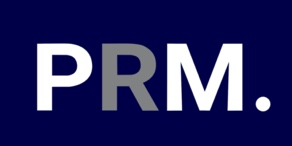 